RE:  L2W Country Club Heights	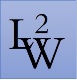 Brief History and Mission Statement:L2W would like to thank you for your recent inquiry in our new and exciting development at Country Club Heights.  L2W was founded in 2003 with the idea in mind to provide Individuals with upscale private community living.Country Club Heights Project:Highlights:Maintenance-Free Living (exterior only)Energy EfficiencyModern AmenitiesUnique ArchitectureScenic Views  Project time line:Final Architectural Plans for Plots 30 to 60 Days from date of this correspondence. Estimated time frame of Ground Breaking is in 4 to 6 months.Residences are expected to be completed within 9 months after final executable contract between L2W and Buyer.HOA fees and Taxes are to be estimated once final assessment from county board is received.Contracts for purchase will be available within 90 days, and may include special provision for upgrades on interior amenities.In order for you to get on our list we are requesting some general information which will help us complete the scope of our closing dates in an expedited manner.  Please complete the following and email to our direct secured email lock box at:  cdcl2w@hpeprint.com   You can also call Jeff at 815-509-5235 to discuss further options.Send by mail to: Custom Design Cabinetry and Construction C/O L2W		 964 Washington Street		 South Beloit, IL. 61080Fax To:		815-389-4157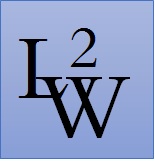 Full Legal Name: 1st Applicant: ___________________________________________2nd Applicant: ___________________________________________Current Address (permanent Residence, no P.O. Box): ____________________________________City: ___________________________________ State: ________________ Zip: _______________Years at Current Address: __________________If 2nd Applicant’s address is different from above Please fill out below if it is the same check here Current Address (permanent Residence, no P.O. Box):  ___________________________________City: ___________________________________ State: ________________ Zip: _______________Years at Current Address: ____________________		Phone Number:  ____________________________	Home:    ____________________________	Cell:        ____________________________	Work:     ____________________________Email Address (preferred contact): ___________________________________________________Number of Occupants ___  Number of Pets ___ Number of Vehicles expected to occupy Prop. ___Current Employer: _________________________________________________________________Retired (please circle one):  Yes or NoAnnual Income:	$ __________________					Reserves over:	$50,000.00  ___  $100,000.00 ___  $150,000.00 ___  $200,000.00 ___Method of Final Contract Fulfillment:	Cash __  *Financing __  Investment Funds ___*If financing please complete the next page.Financing Applicants Questionnaire:Financial Institution where secured loan funds will be coming from:Name: ___________________________________________________________Address: _________________________________________________________City: __________________________ State: ________________ 	Zip: _________Amount Pre-Approved for: $ ________________Amount of Down payment: $ ________________(Loan to Value Approval maybe at 55% depending on lender)Number of Applicant(s) on the loan: _____Mid FICO Score for all applicant(s):  ___  /  ___Years Employed by same employer for all applicant(s): _____Purchasing this property and home as:Owner Occupied ___  Second Home ___  Investment Property ___ Vacation Home ___Please be advised that Jumbo Loan Limits are $417,000.00